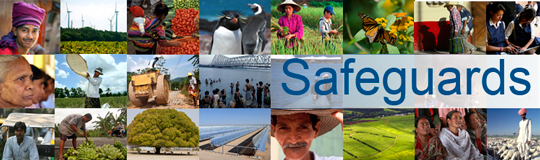 Review and Update of the World Bank’s Environmental and Social Safeguard PoliciesPhase 3Participant ListDate: December 3-4, 2015Location (City, Country): Tashkent, UzbekistanAudience (Government, CSO, etc.): GovernmentTotal Number of Participants: 16 No.Participant NameOrganization/Position Country1Mr. KhamidovMinistry of JusticeUzbekistan2Muminova«Uzbekenergo»Uzbekistan3Khalmirzaeva«Uzbekenergo»Uzbekistan4Khorenova«Uzbekenergo»Uzbekistan5Rakhimova«Uzbekenergo»Uzbekistan6Ms. Rakhmatullaeva IrodaState Committee on Architecture and ConstructionUzbekistan7Mr. Musaev DjakhongirState Committee on Land, Geodesy, Cartography and State CadastreUzbekistan8Mr. TalskikhUzhydrometUzbekistan9Mrs. KovalevskayaUzhydrometUzbekistan10Ms. Kakhkharova KamillaCenter for Economic ResearchUzbekistan11Mr. Ikram ReimovPIU South KarakalpakstanUzbekistan12Mr. Marat NorbaevPIU - AgricultureUzbekistan13Mr. Rustam YuldashevPIU HealthUzbekistan14Mr. Utkir NigmankhodjaevFRD of UzbekistanUzbekistan15Mr. KhakimovMinistry of HealthUzbekistan16Mr. KLhayrullo PulatovMinistry of Higher & Secondary Special EducationUzbekistan